Junior Software Development EngineerŽelimo da proširimo svoje timove u Beogradu i Kraljevu.
Nudimo Vam:
- Rad u okviru mladog i veoma motivisanog tima
- Zanimljive i veoma izazovne projekte
- Mogućnost sticanja čitavog spektra stručnih znanja
- Rad na projеktima za multinacionalne kompanije
- Mogućnost putovanja i rada kod naših klijenata u inostranstvu za najjače članove našeg tima
- Tim koji je uvek tu za vas, kolege koje će Vam rado pomoći u nevolji i nesebično podeliti svoja znanja sa Vama
Od Vas očekujemo:
- Završen fakultet
- Poznavanje ključnih reči: .NET, MVC, Azure, Xamarin, SQL
- Ambicioznost i ljubav prema izazovu
- Želju da na poslu stičete nova i usavršavate postojeća znanja
- Želju da budete deo našeg tima, da se uklopite na pravi način i prihvatite način njegovog funkcionisanja
- Da imate smisla za humor
- Da volite da se družite sa nama, prirodom ili osetite adrenalin u okviru naših team building aktivnosti
Potrebno je jedino da želite da učite, napredujete i time postanete član našeg tima.
CV pošaljite na job@softlab.rs Jovana Vitić, B.Sc.I.S.Jovana Vitić, B.Sc.I.S.Jovana Vitić, B.Sc.I.S.Jovana Vitić, B.Sc.I.S.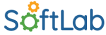 SoftLab R&D dooCOOCOOCOOCOOBelgrade, Serbia+381 63 77 38 535+381 63 77 38 535+381 63 77 38 535+381 63 77 38 535+381 11 39 11 027jovana.vitic@softlab.rsjovana.vitic@softlab.rsjovana.vitic@softlab.rsjovana.vitic@softlab.rswww.softlab.rs